Beszámoló az NTP-EFP-14-0107 fejlesztésről A 2014/2015. tanévben 1. alkalommal szerveztük meg az „Egyéni fejlesztéssel a diákmentorokért” c. tanórán kívüli tevékenységet május végétől június végéig terjedő időszakban az Alapítvány székhelyén.A fejlesztésben 3-3 fős csoportok vettek részt, amelyeknek tagjai az ország bármely középiskolájának, szakképzőjének és egyetemének tanulói lehettek.A fejlesztésnek 3 témája volt:Elektronikus aláírás szerepe, funkciói elektronikus aláírás gyakorlatAkadály-mentes web "2015 Fény Nemzetközi Éve" hivatalos külföldi honlapja elemzése akadálymentességi szempontból, egyetemes tervezés elvei és módszertanaVáltozásmenedzsment: megélt változási folyamatok bemutatása, stratégiai változások-változási stratégiák: átnevelő, rásegítő, hatalmi, meggyőző (manipulatív) stratégia, érintve a személyiségfejlődésre gyakorolt hatástA témákat mind a 3 korcsoportban bemutattuk, figyelembe véve a résztvevők előzetes ismereteit.Mind a 3 téma iránt a legérdeklődőbb volt a középiskolai csoport. Itt sikerült beválogatni egy érdeklődő lányt is. A témákkal most ismerkedtek, azonban nyitottan álltak hozzá a közös munkához. A személyiségfejlesztés része volt az étkezési kultúra gyakorlása is, mint változási elem. Ehhez éttermi szolgáltatást vettünk igénybe, ahol a rendeléstől a fizetésig minden lépést gyakoroltunk. A résztvevők szerint is ez érdekes és hasznos volt számukra. Ők a közép-magyarországi régió középiskoláiból jöttek.Az OKJ képzésben résztvevőket azok a témák érdekelték leginkább, amelyet a tanulmányaik során használhatnak, pl.: vizsgára készültek elektronikus biztonságból, amelyet a fejlesztés során tanultak. Informatikai szakirányú intézményből jöttek. Köztük volt korábbi diákmentori munkában résztvevő részképesség-hiányos résztvevő is, aki eredményesen fejlődött.Az egyetemi hallgatók, mind három témát magas színvonalon igényelték, és tanulták is. Velük még a nyár folyamán kiegészítő foglalkozásokat is szervezünk, mert a 10-10-10 óra egy-egy témára kevés volt. Vidéki város – nem informatikai - felsőoktatási intézményéből jöttek.A tehetségvizsgálatok és kiértékelésük valamint a disszeminációs anyag elkészítése is a tevékenység részét képezte. A honlap és nyilvánosság biztosítása megtörtént.A fejlesztő foglalkozásokat többnyire a tanév végén és utána lehetett megtartani, mivel az év végi munkákkal és a vizsgaidőszakkal így lehetett összehangolni. A megfelelő érdeklődés után, a visszajelzésekből azt látjuk, hogy a diákmentorok felkészítése elemi érdekünk, hogy a minél magasabb szintű szakmai tudásukkal segíteni tudják a jövőbeni tehetséggondozó munkánkat, a náluk kisebb évfolyamra járók között.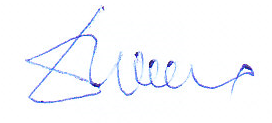 Dr. Bánhidi Sándornéa fejlesztői csoport tagja